Compounds as ionsEducation in Chemistry
March 2020
rsc.li/33qaoHESplit each compound into its ions: Draw a graphical representation.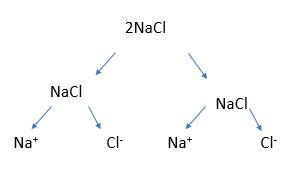 Write it out.eg    2NaCl  =  	  =    2Na+ + 2Cl-        Section 1:NaCl NaF LiF KBrCaOBaOBaSKIAlNGaP Section 2:2NaBr3KI4MgOInN5SrSSection 3:CaCl2AlCl3Na2OCaOAl2O3Li2S2Li2S3Li2S5MgCl28Na3NPotassium fluoridePotassium oxidePotassium nitrideCalcium nitrideSection 4:NaOHNa2SO4Na2CO32Na2CO36Li2CO3LiOHCa(OH)2Al(OH)34Al(OH)3MgSO42MgSO4Al2(SO4)33Al2(SO4)3Section 5:2K2SO4CO22CH44Be(OH)2Aluminium iodideWaterSodium sulfateSection 6:Ga(OH)3 (s)
Ga(OH)3 (l)
Ga(OH)3 (aq)
Cl2(aq)
3NaCl(s)
3NaCl(aq)
A solution of potassium iodide
Melted barium fluoride